Автономная некоммерческая профессиональная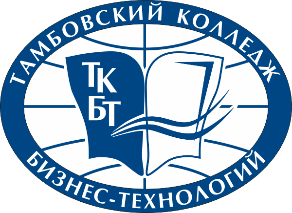 образовательная организация«Тамбовский колледж бизнес-технологий»_____________________________________________________________________________392020, г. Тамбов, ул. Пензенская/Карла Маркса, д. 61/175, к. 3, тел. (4752)77-10-65Методические рекомендациипо подготовке и написанию курсовой работыстудента колледжа(на примере юридических дисциплин специальности 40.02.01 «Право и организация социального обеспечения»)Тамбов2019Автор-составитель: Дроценко Л.Д., старший преподаватель АНПОО «Тамбовский колледж бизнес-технологий»Одобрено на заседании ПЦК юридических дисциплин(протокол №1 от 31.08.2019 г.)Методические указания составлены в соответствии с требованиями ФГОС СПО и предназначены для студентов, обучающихся по образовательной программе подготовки специалистов среднего звена по специальности 40.02.01 «Право и организация социального обеспечения» для получения ими практических умений и навыков по подготовке и написанию курсовых работ по дисциплинам специальности.В пособии показаны все этапы подготовки курсовой работы, включая организационные моменты, выбор темы, сбор информации и изучение литературы, дальнейшая обработка имеющегося материала, оформление курсовой работы, подготовка к защите и защита.Примеры даны  на базе важной для данной специальности дисциплины «Право социального обеспечения» и обязательной курсовой работы по ней.Пособие может представлять интерес для студентов всех специальностей колледжа как пошаговые методические указания при написании курсовых работ.СОДЕРЖАНИЕ1. Общие положения Курсовая работа обучающегося представляет собой логически завершенное и оформленное в виде текста изложение содержания определенных проблем, задач и методов их решения по отдельным учебным дисциплинам, предусмотренным учебными планами Колледжа. Выполнение курсовой работы является одним из видов учебной работы обучающихся.Она выполняется на завершающем этапе изучения учебной дисциплины с целью углубления знаний по отдельным темам дисциплины и овладения исследовательскими навыками. В процессе выполнения курсовой работы решаются следующие задачи: –закрепление и углубление теоретических и практических знаний по учебной дисциплине; – выработка умения применять полученные знания для решения конкретных профессиональных задач; – приобретения навыков творческого мышления, обобщения и анализа; – приобщение к работе с нормативными правовыми актами, специальной литературой, материалами юридической практики; – формирование общих и профессиональных компетенций, соответствующих профессиональной деятельности; – применение современных методов анализа, оценки, сравнения, выбора и обоснования предлагаемых решений;– приобретение опыта публичной защиты научно-исследовательских работ. Обучающиеся выполняют курсовые работы в соответствии с учебными планами Колледжа с учетом выбранных форм обучения, образовательного уровня. 2. Требования к структуре и содержанию курсовой работы Курсовая работа является одним из первых научных исследований теоретического характера, которые обучающийся осуществляет в период обучения в колледже. Курсовая работа выполняется под руководством преподавателя, который ведет учебную дисциплину, в рамках которой предусмотрена курсовая работа.В результате выполнения курсовой работы обучающийся должен показать умение вести самостоятельную исследовательскую деятельность. Курсовая работа должна обладать следующими признаками: - представлять собой самостоятельное исследование; - исследование должно быть научным, т.е. проведенным с использованием методов научного познания, применением логических законов и правил, формулированием аргументированных выводов и оценкой полученных результатов; - работа должна содержать аналитический обзор литературы по избранной теме, основываться на теоретических и практических источниках, нормативных правовых актах, результатах судебной практики, иных правоприменительных решений и статистических данных и т.п.;  все разделы курсовой работы должны быть изложены в строгой логической последовательности и взаимосвязаны, стиль изложения -научный;- работа должна быть оформлена в соответствии с правилами оформления данного вида работ, и соответствовать по объему установленным требованиям;-иметь установленную структуру. Структура курсовой работы должна включать в себя следующие составные части: – титульный лист (приложение 6); – содержание; – введение; – основные разделы (главы и параграфы); – заключение; – список использованных источников (приложение 8, 9). Во введении обосновывается актуальность темы, степень ее разработанности, в том числе определяются существующие в науке и практике подходы к проблеме, а также формулируются цели, задачи, объект и предмет исследования, характеризуются использованные автором материалы практики, структура курсовой работы. Основные разделы курсовой работы – главы (не менее двух) и параграфы, которые содержат систематизированное изложение и анализ основных проблем исследуемой темы. В главах и параграфах излагаются теоретические аспекты темы на основе анализа опубликованной литературы, рассматриваются дискуссионные вопросы, формулируется точка зрения автора (теоретическая часть), описываются проведенные автором наблюдения, методика исследования, анализ собранного фактического материала, полученные результаты (практическая часть). Содержание теоретической и практической частей курсовой работы определяется в зависимости от ее темы. В случаях, когда избранная обучающимся тема курсовой работы имеет теоретический характер, анализ практики не является обязательным. Главы должны иметь название, отражающее их содержание. При этом названия глав курсовой работы не должны дублировать названия темы данной работы. В заключении обучающийся должен сформулировать обоснованные выводы по результатам проведенного исследования. Список использованных источников представляет собой оформленный в соответствии с установленными правилами перечень использованных в процессе исследования избранной темы законов и подзаконных нормативно-правовых актов; учебной и научной литературы; материалов периодической печати; материалов практики. Рекомендуемый объем курсовой работы 25-30 страниц текстовой части.При необходимости курсовая работа может быть дополнена приложениями. Приложения к курсовой работе оформляются в виде таблиц, схем, графиков, анкет, образцов документов, аналитических справок и т.п.При использовании в тексте курсовой работы положений, цитат, заимствованных из литературы, обучающийся обязан делать ссылки на них в соответствии с установленными правилами (приложение 5). Заимствования текста без ссылки на источник не допускаются.Напечатанная курсовая работа должна быть сброшюрована (прошита по левому краю страниц). Разрешается использование для этого специальных папок, предназначенных для курсовых работ.  Содержание курсовой работы должно соответствовать следующим основным требованиям: – самостоятельность исследования; – наличие анализа специальной литературы, нормативных правовых актов и материалов юридической практики по теме исследования; – связь предмета исследования с актуальными проблемами современной науки, практической деятельностью правоприменительных и правоохранительных органов, учреждений и организаций; – наличие в курсовой работе собственных обоснованных суждений автора; – логичность изложения содержания курсовой работы, убедительность представленного в курсовой работе материала, аргументированность выводов и предложений; – научно-практическая значимость курсовой работы. 3.Организация выполнения курсовой работыВыполнение обучающимися курсовых работ организуют и контролирует: – научный руководитель курсовой работы. Научный руководитель курсовой работы непосредственно организует и контролирует выполнение курсовой работы. В его обязанности входит: – проведение консультаций по вопросам методики подготовки, написания и защиты курсовой работы, а также по ее структуре и содержанию; – осуществление систематического контроля за ходом выполнения курсовой работы в соответствии с планом и графиком ее выполнения и своевременного представления курсовой работы в учебную часть колледжа; – составление письменной рецензии на курсовую работу; – проведение защиты курсовой работы. Научный руководитель курсовой работы несет ответственность за соответствие представленной к защите курсовой работы установленным требованиям. Выполнение обучающимся курсовой работы включает следующие основные этапы: − выбор темы курсовой работы и ее обоснование, консультация и составление предварительного плана работы; − подбор соответствующих теме исследования материалов (монографии, научные статьи, материалы научных и научно-практических конференций, нормативные правые акты, научно-практические комментарии к нормативным правовым актам, опубликованные материалы правоприменительной практики, другие источники); − изучение и анализ собранных материалов; − формулирование основных теоретических положений и основных разделов курсовой работы; − подготовка введения (приложение 2); − подготовка заключения (приложение 4); − представление завершенной и надлежаще оформленной курсовой работы в учебную часть колледжа для регистрации и рецензирования;  − получение рецензии научного руководителя и устранение указанных в ней замечаний (приложение 10); − защита курсовой работы (приложение 11). 4. Выбор темы курсовой работы Работа над написанием курсовой работы начинается с выбора темы. Примерный перечень тем курсовых работ ежегодно разрабатывается, обсуждается и утверждается на заседаниях предметно-цикловых комиссий, обеспечивающих научное руководство курсовыми работами, на основании тщательного анализа результатов защиты курсовых работ, выполняемого на предметно-цикловой комиссии. Количество предлагаемых обучающимся тем курсовых работ по каждой учебной дисциплине должно составлять не менее 40. Учебные дисциплины, по которым выполняется курсовая работа, определяются согласно учебному плану.  Тематика курсовых работ должна соответствовать содержанию учебной дисциплины, способствовать формированию компетенций, умений и навыков, необходимых выпускникам реализуемых образовательных программ среднего профессионального образования. Тематика курсовых работ должна быть актуальной, соответствовать современному состоянию и перспективам развития современной науки и практики, периодически обновляться. В случае, если обучающийся предложил оригинальную тему курсовой работы, но она не предусмотрена рекомендуемым списком, он с разрешения преподавателя может работать над избранной темой. Свой выбор нужно обосновать в заявлении. (Приложение 1)Допускаются также некоторые изменения в предложенных предметно-цикловой комиссией формулировках тем, если эти изменения необходимы, чтобы конкретизировать тему, акцентировать внимание на тех или иных аспектах.Темы курсовых работ не должны повторяться внутри одной группы.При выборе темы курсовой работы по учебной дисциплине, относящейся к будущей специальности, целесообразно определять такую тему, которая впоследствии может быть углублена и развернута в рамках выполнения выпускной квалификационной работы. Выбранная тема курсовой работы закрепляется научным руководителем за обучающимся в течение первого месяца семестра, в котором курсовая работа должна быть защищена, для обучающихся очной формы обучения. Обучающиеся заочной формы обучения определяют тему курсовой работы не позднее окончания промежуточной аттестации, предшествующей промежуточной аттестации, в которую необходимо курсовую работу защищать. 5. Составление плана курсовой работы 	Наличие плана курсовой работы позволяет осветить в ней только те вопросы, которые относятся к теме, обеспечить четкость и последовательность в изложении материала, избежать пробелов и повторений, научно организовать самостоятельный труд обучающегося.Прежде чем составлять план работы обучающемуся необходимо ознакомиться с соответствующими разделами учебников, понять содержание темы, определить ее место и значение в учебной дисциплине. Планом каждой курсовой работы должны быть предусмотрены следующие разделы: Введение, в котором показывается значение избранной темы, ее место в учебной дисциплине. Отмечается актуальность, указываются мотивы избрания данной темы, показывается степень ее разработанности в научной литературе, характеризуются использованные автором источники и материалы практики.Необходимо также указывать цель, задачи, объект и предмет курсовой работы, методы исследования, структуру работы. Объем введения составляет 2-3 страницы. Пример оформления и написания введения содержится в приложении 2. Основная часть работы состоит, как правило, из 2-3 глав, каждая из которых представляет собой самостоятельный раздел, где рассматривается отдельный аспект обозначенной в теме проблемы. Каждая глава подразделяется, в свою очередь, на 2-3 параграфа, отражающие основные вопросы раздела. При этом следует помнить, что излишнее перегружение плана работы множеством вопросов нецелесообразно. Первый признак неправильно составленного плана – повторение одним из вопросов названия всей темы. Каждый отдельный вопрос должен раскрывать только ее часть. В главах и параграфах излагаются теоретические аспекты темы на основе анализа опубликованной литературы, рассматриваются дискуссионные вопросы, формулируется точка зрения автора (теоретическая часть), описываются проведенные автором наблюдения и эксперименты, методика исследования, анализ собранного фактического материала, полученные результаты (практическая часть). Содержание теоретической и практической частей курсовой работы определяется в зависимости от ее темы. В случаях, когда избранная обучающимся тема курсовой работы имеет теоретический характер, анализ практики не является обязательным. Главы должны иметь название, отражающее их содержание. При этом названия глав курсовой работы не должны дублировать названия темы данной работы. В основной части работы логически последовательно раскрываются поставленные вопросы. Нужно соблюдать логику изложения, используя основные способы – от общего к частному или от частного к общему. Любой вопрос, как и работа в целом, должен состоять из введения, основной части и заключения (вывода). Пример написания главы содержится в приложении 3. Завершает курсовую работу заключение, в котором на 2-3 страницах подводятся общие итоги и излагаются основные выводы проведенного исследования, указывается, с какими трудностями пришлось столкнуться при изложении избранной темы, выделяются узловые или вызвавшие интерес проблемы.Обобщения и выводы необходимо излагать кратко и своими словами (приложение 4). 6. Сбор научной информации, изучение литературы После выбора темы и составления примерного плана курсовой работы необходимо определить все относящиеся к ней источники и литературу. К источникам относятся материалы, содержащие первичную информацию. Это, прежде всего, международные документы, нормативно-правовые акты, правоприменительные и акты официального толкования.  Серьезное внимание следует уделить специальной литературе, так как высокое качество курсового исследования обеспечивается глубоким изучением и анализом монографий, научных сборников и отдельных статей по исследуемой проблеме. При этом большую помощь могут оказать научные журналы «Вестник трудового права и права социального обеспечения», «Вестник пенсионного фонда России», «Инвалиды и общество», «Государственная власть и местное самоуправление», «Государственная служба», «Гражданское право», «Жилищное право», «Законность», «Законы России: опыт, анализ, практика», «История государства и права», «Конституционное и муниципальное право», «Международное правосудие», «Наследственное право», «Российская юстиция», «Семейное и жилищное право», «Социальное и пенсионное право», «Социальные и гуманитарные науки. Государство и право: реферативный журнал», «Социальные и гуманитарные науки», «Хозяйство и право», «Экономика и предпринимательство», и др. Получить ту или иную информацию по теме можно также с помощью справочных правовых систем «КонсультантПлюс» и «Гарант».  Собранная научная информация в процессе подготовки курсовой работы должна отражать имеющиеся взгляды на поставленную проблему, т. е. необходимы элементы научной полемики. Особо следует подчеркнуть значение нормативного материала, используемого в курсовой работе.  Каждый обучающийся должен показать свое умение работать с нормативными актами. Ссылки на Конституцию России, международные правовые документы, законы и подзаконные акты необходимо использовать при аргументации научных положений, которые нашли в них закрепление или требуют нормативной регламентации.  7. Обработка собранного материала в целом 	Текст курсовой работы должен быть изложен в строгом соответствии с планом. Необходимо придерживаться ряда правил. Во-первых, уточняется категориальный аппарат, на который следует опереться при анализе, четко и конкретно излагается предмет исследования, дается формулировка того или иного теоретического постулата в виде развернутого определения. Во-вторых, раскрывается содержание вопроса, показывается роль и значение изучаемого вопроса, его место в системе теоретических положений и категорий. В-третьих, весьма ценным в курсовой работе является подкрепление теоретических выводов фактами практической деятельности, политической реальности, примерами из юридической практики. В-четвертых, стиль изложения должен быть приближен к научному. В-пятых, в работе обязательно должны присутствовать элементы полемики, ибо нельзя развивать новые взгляды иначе как полемически, без этого невозможно представить развитие науки. Недопустимо механическое переписывание текста статьи или монографии. Те или иные суждения и выводы ученых и практиков могут приводиться для подтверждения собственных взглядов и должны содержать указание на соответствующий источник, обозначенное надстрочными знаками сноски. Знак сноски ставят непосредственно после того слова, числа, символа, предложения, к которому дается пояснение. Знак сноски выполняют арабскими цифрами и помещают на уровне верхнего обреза шрифта.  Сноски в тексте располагают с абзацного отступа в конце страницы, на которой они обозначены, и отделяют от текста короткой тонкой горизонтальной линией с левой стороны. Текст сноски печатают шрифтом Times New Roman, размер 10, с отступом 1,25, через одинарный интервал без указания издательства. Если на одной странице делается подряд несколько ссылок на один и тот же источник, то во второй и в третьей ссылках не следует полностью указывать источник, а достаточно указать «Там же» и страницу, откуда взята цитата. Нумерация сносок отдельная для каждой страницы. Пример оформления сносок приведен в приложение 5. Чужое мнение может передаваться своими словами или цитироваться. При этом цитата не должна быть громоздкой. Следует цитировать лишь то, что имеет прямое отношение к сути рассматриваемого положения, убедительно подтверждает высказанную автором мысль. Если в науке существуют различные точки зрения по одному и тому же вопросу, следует подвергнуть их анализу, выделить свои аргументы «за» и «против». Большой научный интерес представляет анализ фактического материала, статистических данных, который также должен сопровождаться ссылкой на источник получения информации.  Текст необходимо подавать от имени третьего лица: «автор полагает», «по мнению автора». В работе допустимы лишь общепринятые сокращения вместо «и другие» – «и др.», «и так далее» – «и т. д.», «год» – «г.» Перед тем как представить в учебную часть колледжа окончательный вариант работы, следует еще раз внимательно вычитать каждую ее часть и проверить точность приводимых имен, фамилий, цитат, названий, терминов, цифровых данных и т.п.  8. Оформление курсовой работы Перед выполнением чистового варианта работы следует обратить особое внимание на требования, предъявляемые к оформлению подобного рода научного сочинения.  Курсовая работа должна быть набрана на компьютере и распечатана. Текст печатается шрифтом Times New Roman, размер кегля – 14, межстрочный интервал – 1,5, на одной стороне стандартного листа белой однородной бумаги формата А4. Страницы должны иметь поля: левое – 30 мм, правое – 10 мм, верхнее – 20 мм, нижнее – 20 мм. Абзацы в тексте начинаются с отступов в 15-17 мм.Все страницы курсовой работы, включая приложения, нумеруются по порядку от титульного листа до последней страницы. При этом первой страницей считается титульный лист, на нем номер страницы не ставится. Номер страницы ставится внизу справа.  Каждый структурный компонент работы (введение, главы, заключение) следует начинать с нового листа. Расстояние между наименованием главы и последующим текстом, равно как и последней строкой предыдущего текста, должно быть два межстрочных интервала, при выполнении рукописным способом – 15 мм. Текст основной части курсовой работы делится на главы и параграфы. Названия глав печатаются прописными буквами и выравниваются по центру. Длина строки в тексте заголовка соответствует примерно 40 знакам, переносы слов в заголовке не делаются, точка в конце не ставится. Названия параграфов печатаются строчными буквами, первая буква – прописная. Заголовки должны иметь порядковую нумерацию и обозначение и выделяться черным, жирным шрифтом.Главы обозначаются римскими цифрами, параграфы (пункты) – арабскими цифрами. На титульном листе указываются полное наименование учебного заведения, факультета и кафедры, наименование работы и тема; автор курсовой работы; специальность (направление подготовки); руководитель работы; место и дату оформления работы и т.п. Пример оформления титульного листа дан в приложении 6. За титульным листом должно следовать содержание работы, включающее в себя введение, наименование всех глав и параграфов, заключение, список использованных источников и наименование приложений с указанием номеров страниц, с которых они начинаются (приложение 7). После основного текста следует список использованных источников. В него следует вносить только те источники, которые непосредственно использованы при написании работы. В курсовых работах рекомендуется использовать группировку документов по видам источников. В первом разделе списка указываются официальные документы, в который последовательно включаются Конституция РФ, международные акты, международные соглашения, федеральные конституционные законы, кодексы, законы Российской Федерации, федеральные законы, указы Президента Российской Федерации, постановления, ведомственные акты.  Во втором разделе указываются документальные материалы, составляющие источниковую базу исследования (архивные документы, летописи, письма, дневники, воспоминания, статистические сборники, ежегодники, материалы социологических исследований и т. п.), - в хронологическом порядке; В третьем разделе содержится перечень отечественной и зарубежной литературы по теме (книги, статьи, сообщения, тезисы докладов, депонированные рукописи, препринты, нормативно-техническая документация и пр.) – по алфавиту того языка, на котором дается библиографическое описание документа. Все они перечислятся в алфавитном порядке по фамилии авторов или, если автор не указан, по названию работы. В списке использованных источников приводятся полные данные о публикации: фамилия и инициалы автора, название, место издания и наименование издательства, год опубликования, общий объем страниц. Если статья опубликована в сборнике или журнале, то после ее названия указывается наименования сборника или журнала, год его издания, номер, страницы, на которых напечатана статья. Правила оформления можно найти в приложении 8. Образец оформления списка использованных источников содержится в приложении 9. Для наглядности и убедительности выводов в работе могут использоваться таблицы, схемы, образцы документов, содержащиеся как внутри текста, так и выносимые в приложения. В тексте на все приложения должны быть даны ссылки. Приложения располагаются, как правило, после списка использованных источников в порядке ссылок на них в тексте. Каждое приложение следует начинать с новой страницы с указанием наверху в правой части страницы слова «Приложение» и его порядкового номера. Курсовая работа сдается для регистрации в учебную часть колледжа. 9. Защита курсовой работы 	Завершенная курсовая работа представляется в учебную часть колледжа для рецензирования за месяц до начала промежуточной аттестации для обучающихся очной формы обучения и не позднее чем за три недели до начала промежуточной аттестации для обучающихся заочной формы обучения.  Поступившая в учебную часть колледжа завершенная курсовая работа регистрируется специалистом учебной части в Журнале учета курсовых работ и передается научному руководителю курсовой работы с бланком рецензии.  Научный руководитель курсовой работы в течение десяти дней обязан проверить поступившую работу, в том числе на наличие заимствований и плагиата, подготовить письменную рецензию на нее и при условии законченного оформления и положительной оценки содержания допустить курсовую работу к защите.  Получив письменную рецензию, обучающийся внимательно изучает ее, а также замечания, указанные в тексте работы. Отдельные замечания, указанные в рецензии, могут не нуждаться в письменном изложении, а требуют лишь подкрепления аргументами, которые приводятся при защите. Если содержание работы не соответствует предъявляемым требованиям (не раскрыты вопросы, все переписано из одного источника и т. д.), то курсовая работа направляется на доработку. Только после устранения указанных замечаний и доработки обучающийся допускается к защите. Получив допуск к защите, обучающийся должен обновить в памяти содержание курсовой работы, выделить узловые вопросы, и найти дополнительные аргументы на высказанные замечания. Защита курсовой работы обучающимся проводится с целью выяснения глубины знаний по избранной теме, умения излагать освоенный материал и  формулировать обоснованные выводы юридически грамотным профессиональным языком. Защита курсовой работы должна проходить, как правило, в присутствии группы обучающихся. В назначенное время публичной защиты обучающийся, предварительно ознакомившись с рецензией научного руководителя по курсовой работе, готовит выступление на 5-7 минут, в котором подчеркивает актуальность избранной темы, степень ее научной разработанности, обозначает основные проблемы и излагает выводы, к которым он пришел в процессе исследования, дает пояснения по существу критических замечаний научного руководителя по курсовой работе.   В исключительных случаях допускается защита курсовой работы в индивидуальном порядке в форме обсуждения проблемы темы с научным руководителем курсовой работы. 10. Критерии оценки курсовой работы 	Оценка выставляется с учетом качества выполненной работы и результатов ее защиты. В процессе защиты и при оценке курсовой работы обращается особое внимание:  – на обоснование выбора темы работы и четкое формулирование ее целей и задач; – на степень соответствия объема и содержания темы курсовой работы ее целям и задачам; – на понимание современного состояния рассматриваемых в работе проблем, глубину их проработки; – на самостоятельность мышления и творческий подход к проблеме; – на логику и четкость изложения; – на обоснованность основных положений, выводов, предложений; – на знание нормативных правовых актов и специальной литературы по разрабатываемой теме; – на соответствие оформления работы установленным требованиям; – на правильность ответов на вопросы в ходе защиты курсовой работы;– на умение отстаивать свою точку зрения. Результаты защиты курсовой работы оцениваются по пятибалльной системе: – «отлично», если обучающийся свободно владеет теоретическим материалом, умеет правильно трактовать нормы закона и других нормативных правовых актов, пользоваться источниками, обоснованно, грамотно и самостоятельно формулирует выводы, убедительно защищает свою точку зрения, показывает систематическую работу, представляет курсовую работу, соответствующую всем предъявленным требованиям; – «хорошо», если обучающийся достаточно твердо усвоил теоретический материал, может применять его на практике и по указанию преподавателя правильно отвечает на вопросы во время защиты курсовой работы, в основном работал систематически, представил курсовую работу, в основном соответствующую требованиям; – «удовлетворительно», если обучающийся усвоил только основные вопросы разрабатываемой темы, а сама курсовая работа носит в значительной мере компилятивный характер; – «неудовлетворительно», если обучающийся допустил грубые ошибки в содержании и оформлении курсовой работы, не может обосновать и защитить свои выводы, а сама курсовая работа является компилятивной. Оценка за курсовую работу выставляется в зачетную-экзаменационную ведомость по защите курсовых работ, зачетную книжку обучающегося и в рецензию научного руководителя на курсовую работу, а также указывается на титульном листе работы. При получении неудовлетворительной оценки обучающийся обязан повторно выполнить курсовую работу по новой теме, согласованной с научным руководителем, или переработать прежнюю по указанию научного руководителя, а также пройти повторно процедуру защиты.  Защита курсовых работ, в том числе и повторная, должна завершиться до начала промежуточной аттестации. Обучающийся, не защитивший в установленный срок курсовую работу, считаются имеющими академическую задолженность и к промежуточной аттестации не допускается. Если обучающийся не смог представить курсовую работу к защите в установленный срок по уважительной причине, то научный руководитель по согласованию с заместителем директора по учебной работе определяет новый срок защиты курсовой работы. Для обучающегося заочной формы обучения защита курсовой работы проводится во время промежуточной аттестации до дня сдачи экзамена по данной дисциплине.Приложение 1Директору колледжа____________________________________От студента _________________________(ФИО)Специальность_______________________Группа _____________________________З А Я В Л Е Н И ЕПрошу утвердить собственную тему курсовой работы___________________________________________________________________________________________________________________________________________________________________________________________________________________________________________________________________________________________________________________________________________________________________________________________________________________________________________________________________________________________________________________________________________________________________________________________________________________________________________________________________________ (обоснование выбора)Подпись студента«___»__________201_г.Приложение 2Введение Актуальность темы исследования. Одним из основных компонентов социальной защиты населения является пенсионное страхование. Анализ состояния системы пенсионного страхования на современном этапе вызывает потребность в разработке и использовании новых различных путей эффективного управления пенсионными накоплениями граждан для наиболее полного обеспечения выполнения социальной функции государства. Реализация социальной функции государства через социальное обеспечение и социальную защиту граждан является целым комплексом мер экономического, правового и организационного характера. Самая распространенная форма социальной защиты это денежные либо натуральные выплаты, а также льготы и пособия. Таким образом, условия необходимости социальной защиты наименее защищенных слоев населения устанавливаются законодательно. Одним из главных показателей, который определяет «нуждающихся», является минимальный «потребительский бюджет», который используют для определения размеров гарантированных социальных выплат и размера минимальной оплаты труда. Основная задача российской пенсионной системы на современном этапе – это достижение наибольшей стабильности в условиях некоторой инфляции и нестабильности экономических процессов, в том числе мировых, что непосредственно влияет и на российскую экономику и политику, а также адекватное соответствие тем экономическим процессам, которые происходят в обществе на данном этапе развития. Увеличение уровня социальной защищенности граждан пенсионного возраста достигается путем реализации основных страховых принципов и в первую очередь должен реализовываться принцип прямой связи между уплаченными на протяжении трудовой деятельности страховыми взносами и размером пенсии. Этот аспект всегда являлся предметом дискуссий и полемики вокруг вопросов пенсионного обеспечения.Объект исследования  – общественные отношения в  системе пенсионного обеспечения в России.Предмет исследования-нормативно-правовые акты, касающиеся пенсионного обеспечения.Целью данной работы является изучение пенсионной системы РФ в контексте изменений законодательства.Для достижения поставленной цели были определены следующие задачи:– рассмотреть основные этапы пенсионной реформы;– определить цели, задачи, направления пенсионной реформы;– выявить сущность пенсионной реформы и ее текущее состояние;– проанализировать проблемы современной пенсионной реформы.Методологическая основа исследования. Методологическая основа исследования опирается как на общенаучные методы (анализ, сравнение, измерение), так и на специальные (в частности, статистические).Теоретическую основу данного исследования составили труды таких ученых как Галаганов В.П., Сулейманова Г.В., Гусева Т.С., Ерошенков С.Г., Рафикова Р.Р., Ерошенков С.Г., Мамий Е.А., Горшков А.В., Захаров М.Л., Тучкова Э.Г. и др.Положения  курсовой работы основаны на нормативно-правовых актах, регулирующих в Российской Федерации вопросы пенсионного обеспечения граждан, а также учебная и популярная литература по данному направлению. Структура работы соответствует поставленным целям и задачам. Работа состоит из введения, двух глав, логически разделенных на параграфы, заключения и списка использованной литературы.Приложение 3Глава І История развития и основные виды и понятия пенсионной реформы  1.1Основные этапы пенсионной реформыВ связи с изменениями в конце 80-х – начале 90-х годов 20 века российской государственной системы в соответствии с принципами рыночной экономики, возникла потребность реформирования действовавшей в СССР пенсионной системы. Старая система предполагала пенсионное обеспечение за счет средств государственного бюджета, однако в новых реалиях такая система уже не соответствовала условиям рыночной экономики. В результате государством был разработан масштабный план по постепенному реформированию пенсионной системы сроком до 2025 года.В 1990-х – начале 2000-х годов был принят ряд законов, направленных на формирование системы обязательного пенсионного страхования. Становление современной российской системы пенсионного страхования имело несколько серьезных этапов.Первый этап начался с принятием закона «О государственных пенсиях в РСФСР» от 20.11.1990. Суть его заключалась во введении обязательного страхования наемных работников. Целью являлось создание пенсионных фондов, гарантирующих выплату пенсий гражданам за счет отчислений, удерживаемых из заработной платы трудоустроенных граждан. Тем самым подчеркивалась идея солидарности поколений, гарантирующая поддержку людям преклонного возраста со стороны молодежи. Отчисления были обязательными к уплате и не подлежали обсуждению. Все вопросы по определению норм и условий уплаты взносов регулировались государством. А размер дальнейших выплат пенсионерам назначался в зависимости от официального трудового стажа и отчислений в Пенсионный фонд.Вторым этапом стало принятие Федерального закона «О порядке исчисления и увеличения государственных пенсий» от 21.07.1997 № 113-ФЗ. Связаны эти нововведения были с планомерным увеличением заработных плат, что дало возможность поднять и пенсии. Однако с этого времени пенсия назначалась в зависимости от индивидуального коэффициента пенсионера. Расчет проводился по формуле, в которой основными показателями были: размер зарплаты в процентах и общий стаж, а также среднемесячный заработок и среднемесячная зарплата по стране за тот же период, то есть для каждого пенсионера выплата имела уже индивидуальный характер.  Третий этап реформирования пенсионной системы современной России сопровождался внедрением следующих нормативно-правовых актов, как:– Федеральный закон «О государственном пенсионном обеспечении» от 15.12.2001 № 166-ФЗ;– Федеральный закон «Об обязательном пенсионном страховании» от 15.12.2001 № 167-ФЗ;– Федеральный закон «О трудовых пенсиях» от 17.12.2001 № 173-ФЗ.Основная цель введения всех этих законопроектов – улучшение благосостояния граждан путем увеличения их пенсионных доходов. Программы предусматривали расширение пенсионных выплат с помощью накопительной части. Основанием для выплаты становился не трудовой стаж как ранее, а заработная плата и размер отчислений в Пенсионный фонд. Следовательно, чем больше была официальная зарплата, и чем выше был процент по выплатам в фонд обязательного страхования, тем выше была и гарантированная пенсия в старости.Четвертый важный этап состоялся в 2013 году, с выходом Федерального закона «О страховых пенсиях» от 28.12.2013 № 400-ФЗ. Этот закон позволил осуществлять страховые пенсионные выплаты всем гражданам, которые были застрахованы согласно закону 2001 года, независимо от выплат накопительной пенсии. Данные выплаты были предназначены гражданам, имеющим проблемы со здоровьем, потерявшим трудоспособность, лишившимся трудоспособного члена семьи.Пятый этап пенсионной реформы в 2015 году. Начиная с 1992 года демографическая ситуация в стране начала меняться в худшую сторону, что привело к реальному снижению количества трудоспособного населения. В этих условиях государству приходилось за счет бюджета проводить дополнительные отчисления в Пенсионный фонд для полного удовлетворения нужд по покрытию пенсионных выплат. Чтобы решить проблему с нехваткой денежных средств, государством была запланирована долгосрочная пенсионная реформа.Главным нововведением стало появление страховой пенсии и страхового стажа, позволяющего гражданам рассчитывать на минимальные обязательные выплаты при наступлении наступлении пенсионного возраста. Однако вместе с этим, для получения своей заслуженной пенсии у граждан появилась необходимость отработать определенный срок, который стал устанавливаться государством.Еще одним нововведением 2015 года стали пенсионные баллы, которые гражданин должен накапливать в процессе своей трудовой деятельности. Количество баллов стало прямо зависеть от величины отчислений в Пенсионный фонд, осуществляемых работодателем.Сторонники новой системы расчета пенсий считали ее довольно эффективной для каждого гражданина, который заботится о своем будущем благосостоянии. Однако среди экспертов и законодателей были и противники нововведений, которые указывали на их значительные недостатки:– постепенное повышение обязательного страхового стажа – если до 2015 года он составлял 5 лет минимум, то к 2024 году стаж должен достигнуть минимум 15 лет.Приложение 4ЗаключениеНа основании проведенного исследования, можно сделать определенные выводы.Успешное реформирование пенсионной системы невозможно без изучения теоретических основ ее функционирования, а также критического анализа уже пройденных этапов реформирования. Указанные проблемы предопредели объект и предмет исследования, обусловили постановку цели и задачи курсовой работы.С помощью проведения пенсионной реформы в стране государство, как правило, преследует следующие цели:– совершенствовать пенсионные выплаты гражданам РФ;– обеспечить достойную старость пенсионерам;– стабилизировать ситуацию, учитывая демографический кризис;– искоренить «черные» заработные платы;– привлечь дополнительные инвестиции в экономику страны.Проведение пенсионной реформы имеет ряд задач:– введение новой системы пенсии, состоящей из базовой, страховой и накопительной частей;– предоставление индивидуального выбора управляющей компании, прошедших конкурсный отбор;– сохранение прав граждан на пенсионное обеспечение всех видов пенсии (по старости, по инвалидности и в случае потери кормильца);– нормативное обеспечение проведение реформы пенсионных накоплений;– привлечение к реформе негосударственных пенсионных фондов и частных управляющих компаний;– контроль инвестиций пенсионных накоплений.Итак, главной задачей реформирования пенсионной системы в среднесрочной перспективе выступает достижение (поддержание) финансовой устойчивости и сбалансированности пенсионной системы, тогда как в последнем – установление тесной связи между величиной пенсии и ранее уплаченных взносов и повышение реального уровня пенсионного обеспечения. Пенсионная реформа рассматривается как один из инструментов роста доходов населения в среднесрочной перспективе.Приложение 5Правила оформления библиографических ссылок. В тексте любой научной работы для конкретизации и подтверждения точности проведенных данных, цифр, фактов, цитат необходимо использовать ссылки. Это могут быть ссылки на структурные элементы работы (таблицы, иллюстрации, приложения), на документы (библиографические источники). Внутритекстовые ссылки применяются в тех случаях, когда сведения об анализируемом источнике невозможно перевести в библиографический список или они являются частью основного текста. Описание в подобных ссылках содержит имя автора, заглавие, которое заключается в кавычки, в круглых скобках приводятся данные о месте издания, издательстве и годе издания, например: Обсуждая книгу С. Г. Павликова «Статус конституционных (уставных) и мировых судов на современном этапе развития российского государства» (М. : РГГУ, 2017)…;Как отмечал С. С. Алексеев, «в результате закрепления особого правового режима для публичных договоров возникло только им присущее сочетание дозволений, запретов, а также позитивных обязываний, создающих особую направленность регулирования» (Алексеев С. С. Общие дозволения и общие запреты в советском праве. – М., 1989. – С. 185)… Рекомендуется в курсовых работах использовать подстрочные ссылки, которые обозначаются надстрочными знаками (сносками). Сноски в тексте располагают с абзацного отступа в конце страницы, на которой они обозначены, и отделяют от текста короткой тонкой горизонтальной линией с левой стороны, а к данным, расположенным в таблице, в конце таблицы над линией, обозначающей окончание таблицы.Знак сноски ставят непосредственно после того слова, числа, символа, предложения, к которому дается пояснение, и перед текстом пояснения. Знак сноски выполняют арабскими цифрами и помещают на уровне верхнего обреза шрифта. Нумерация сносок отдельная для каждой страницы. Рекомендуемый размер шрифта в подстрочной ссылке - 10, межстрочный интервал одинарный. Например:___________________ Астахов П.А. Наследство. Юридическая помощь с вершины адвокатского профессионализма. М., -2016. -С. 19В подстрочных ссылках обычно приводится краткое библиографическое описание источника и указывается страница, на которой помещена цитата, например: «Риск, лежащий в основе предпринимательской деятельности, - как пишут Г. А. Гаджиев и В. И. Иванов, – не может отождествляться с риском, создаваемым намеренно человеком для удовлетворения чувства азарта и страсти к быстрому без особых затрат обогащению».___________________ Шадрин В.С. Обеспечение независимости судей как одно из оснований реформы судебной системы // Российский журнал правовых исследований.- 2019. -№ 1(18).- С. 32.При записи подряд библиографических ссылок на разные документы, опубликованные в одном издании, во второй и последующей библиографических ссылках вместо совпадающих библиографических сведений об этом издании приводят слова «Там же», например:Поляков С.Б. Информационные технологии в судопроизводстве // Уголовное судопроизводство. -2019.- № 3.- С. 15-19. Арабаев А.А. Конституционной правовой статус парламента Кыргызской Республики // Там же.- С. 77-83.При записи подряд нескольких библиографических ссылок на один документ в повторной ссылке приводят слова «Там же» и указывают соответствующие страницы. В ссылках на многотомное сериальное издание кроме страниц указывают номер тома, выпуска (части), год, месяц, число, например: _________________Там же. С. 87. Там же. Т. 1. С. 35. Там же. 1977. Вып. 2. С. 47Ссылку на материалы, взятые и ресурса сети Интернет, следует оформлять следующим образом: _____________ Правила приема рукописей, направляемых в редакцию журнала «Вестник Российской правовой академии» // РПА: сайт. Режим доступа: http://rpa-mu/doc/vest1.pdf -заглавие с экранаПриложение 6Образец титульного листаМинистерство ПРОСВЕЩЕНИЯ Российской ФедерацииАВТОНОМНАЯ НЕКОММЕРЧЕСКАЯ ПРОФЕССИОНАЛЬНАЯ ОБРАЗОВАТЕЛЬНАЯ ОРГАНИЗАЦИЯ «Тамбовский колледж бизнес-технологий»                                                   Курсовая работапо дисциплине «Право и организация социального обеспечения»По теме: «Трудовая пенсия по старости»                                                                           Выполнил:студент группы кПСО-2018 Проверил:Старший преподавательДроценко Л.Д.                                                           Тамбов                                                            2020 г.Приложение 7СодержаниеВведение ……………………………………………………………           3 Глава І Современное состояние и направления совершенствования правового  обеспечения деятельности правоохранительных органов по учету  преступлений коррупционного характера……………………………                5 1.1 Современное состояние правового обеспечения деятельности  правоохранительных органов по учету преступлений коррупционного характера ………………………………………………………………….            5 1.2 Направления совершенствования правового обеспечения  деятельности правоохранительных органов по учету преступлений  коррупционного характера ………………………………………………..        15 Глава ІІ Понятие, содержание и направления совершенствования организации  деятельности правоохранительных органов по учету преступлений коррупционного характера……………………………….         24 2.1 Понятие и содержание организации деятельности правоохранительных органов по учету преступлений коррупционного характера………………………………………………………………………    24 2.2 Направления совершенствования организации деятельности  правоохранительных органов по учету преступлений коррупционного характера …………………………………………………………………           30 Заключение …………………………………………………                     34 Список использованных источников ………………………...                36Приложение 8Правила оформления списка использованных источников  1. В список использованных источников включают все документы, использованные при написании работы, независимо от их носителя, включая электронные издания и Интернет - ресурсы.  2. К группировке материала в списке надо отнестись с большим вниманием, так как именно она отражает глубину изученности темы автором. Существуют различные способы группировки документов в прилагаемом списке использованных источников: алфавитный, систематический, хронологический, по главам, по видам источников и другие. В курсовых работах рекомендуется использовать группировку документов по видам источников. 3. В результате группировки по видам источников все документы делятся на группы (классы, разделы): 1) официальные документы: - Конституция Российской Федерации; – международные акты; – международные соглашения; – федеральные конституционные законы; – кодифицированные федеральные законы (кодексы); – федеральные законы; -законы РФ– указы Президента Российской Федерации; – постановления; – ведомственные акты; 2) документальные материалы, составляющие источниковую базу исследования (архивные документы, летописи, письма, дневники, воспоминания, статистические сборники, ежегодники, материалы социологических исследований и т. п.), - в хронологическом порядке; 3) перечень отечественной и зарубежной литературы по теме (книги, статьи, сообщения, тезисы докладов, депонированные рукописи, препринты, нормативно-техническая документация и пр.) - по алфавиту того языка, на котором дается библиографическое описание документа. 4. Независимо от выбранного способа группировки материала каждая запись в списке нумеруется. Нумерация документов должна быть сквозной: от начала списка до конца. Номер записывают арабскими цифрами, ставят перед записью и отделяют точкой.Следует привести примеры библиографических описаний и выделить в них обязательные элементы: Юридический энциклопедический словарь [Текст] / под общ. ред. П. Б. Власова. - 3-е изд., перераб. и доп. – М. : ИНФРА-М, 2017. - 485 с.  Ендольцева А. В. Прокурорский надзор: учебное пособие / А. В. Ендольцева – М. : Ось-89, 2017. – 255 с. Все невыделенные элементы библиографического описания в вышеуказанных примерах являются факультативными. Библиографическое описание может быть: 1) кратким, состоящим только из обязательных элементов: Березин М. С. Правоохранительные органы России : учебник / М. С. Березин. - Изд. 2-е. - М. : Издательство «Зерцало», 2018. - 350 с. 2) расширенным, включающим как обязательные, так и некоторые факультативные элементы: Березин М. С. Правоохранительные органы России : учебник / М. С. Березин. - Изд. 2-е. -М. : Издательство «Зерцало», 2016. - 350 с. - (Классический университетский учебник). 3) полным, включающим наряду с обязательными все факультативные элементы: Березин М. С. Правоохранительные органы России : учебник / М. С. Березин. - Изд. 2-е. - М. : Издательство «Зерцало», 2015. - 350 с.            Примеры оформления библиографических описаний:  Книга с одним автором Сыдорук, И.И. Правоохранительные органы : учебник / И. И. Сыдорук. - М. : Проспект, 2015. - 479 с. Павлухин, А.Н. Уголовно-правовая и криминологическая характеристика посягательства на жизнь сотрудника правоохранительного органа : монография / А. Н. Павлухин. - М. : Закон и право, -2018. -112 с.   Книга с двумя авторами Гуценко, К.Ф. Правоохранительные органы: учебник / К. Ф. Гуценко, М. А. Ковалев. - М. : Зерцало, 2017. - 448 с. Жариков, Ю.С. Правоохранительные органы : учеб. пособие  / Ю. С. Жариков, К. И. Попов. - 2-е изд., перераб. и доп. - М. : ЮНИТИ-ДАНА,- 2016. - 311 с.  Книга с тремя авторами Коршунов, Н.М. Защита прокурором в гражданском судопроизводстве прав граждан при реализации национальных проектов: учебно-практ. пособие / Н. М. Коршунов, Г. А. Орлов, Н. И. Фокина; М-во образования и науки Российской Федерации, Моск. гос. юрид. акад. - 5-е изд., перераб. и доп. - М. : Проспект, -2015. - 164 с.  Эриашвили, Н.Д. Правоохранительные органы : учеб. для юридических вузов / Н. Д. Эриашвили, А. Г. Чернявский, С. М.Кузнецов. – М. : ЮНИТИ-ДАНА, 2016. - 511 с.                                                     Диссертация Смирнов, А.Ф. Организационно-правовые факторы оптимизации управления в органах прокуратуры Российской Федерации: дис. ... канд. юрид. наук : 12.00.11 / Александр Федорович Смирнов. - М., 2012. - 291 с. -Библ. : с. 178202.                                                   Автореферат Черемных, Г.Г. Судебная власть в Российской Федерации: современное состояние и перспективы развития: автореф. дис. … канд. юрид. наук :  12.00.11 / Геннадий Георгиевич Черемных. - М., 2011. -36 с.                                                  Сборник Актуальные проблемы уголовного права : сб. памяти К. И. Власова / отв. ред. Б. В. Корнев, А. Н. Григорян. - М. : Статут, 2018. - 265 с. Стандарты по издательскому делу : сб. док. / сост. А. А. Джиго, С. Ю. Калинин. - 3-е изд. - М. : Экономистъ, 2016. - 623 с. – (Книжное дело).                                                          Сайт Управление Федеральной службы судебных приставов по Республике Мордовия [Электронный ресурс] / Управление ФССП РМ. - Режим доступа: http://r13.fssprus.ru/.  - Загл. с экрана. Управление Федеральной службы исполнения наказаний по Республике Мордовия [Электронный ресурс] / УФСИН России по РМ. - Режим доступа : http://13.fsin.su/. - Загл. с экрана.                                  Официальные документы Конституция Российской Федерации. Принята всенародным голосованием 12 декабря 1993 г.: [ посл. изм. и доп.]  // Российская газета. – 2009. – 21 января. Положение о Федеральной службе судебных приставов. Вопросы Федеральной службы судебных приставов: Указ Президента РФ от 13.10.2004 № 1316                                     ЖурналыКажлаев, С.А. Судебное усмотрение в деятельности Конституционного Суда / С. А. Кажлаев // Журнал российского права. - 2015. - № 11.  - С. 41-44. Ломовский, В. Какой власти принадлежит прокуратура? / В. Ломовский, Р. Голубев  // Российская юстиция. - 2016. - № 4. - С. 29-32.Грудцына, Л.Ю. Судебная защита прав и свобод личности: теоретический аспект / Л. Ю. Грудцына  // Законодательство и экономика. – 2017. -  № 4. - С. 58-65.                                      Из газетыКуликов, В. В долгу условно / Владислав Куликов // Рос. газ. - 2015. -2011. - 20 декабря. - С. 1. Кукол, Е. Центробанк предупреждает / Елена Кукол // Рос. газ. - 2016. - 23 декабря. - С. 1.                                   Материалы с сайта Взяткам – нет!  [Электронный ресурс] // Управление Федеральной службы судебных приставов по Республике Мордовия / Управление ФССП РМ. - 2016. - Режим доступа: http://r13.fssprus.ru/.  - Загл. с экрана.                                           Судебная  практика Определение по делу № А79-743/2017 // Арбитражный суд Волго-Вятского округа, 2017. Постановление по делу № А65-6508/2018// Арбитражный суд Поволжского округа, 2016.  Приложение 9Список использованных источниковНормативные правовые акты1. Конституция Российской Федерации. Принята всенародным голосованием 12.12.1993(изм.и доп) // Собрание законодательства РФ. - 1993. - № 31. - Ст. 4398. 2. Конвенция об уголовной ответственности за коррупцию (заключена в г. Страсбурге 27.01.1999) // Собрание законодательства РФ. - 2009. - № 20. - Ст. 2394. 3. Федеральный закон «О прокуратуре Российской Федерации»  от 17.01.1992 № 2202-1(изм.и доп.) // Собрание законодательства РФ. -1992. - № 47. - Ст. 4472. 4.Уголовный кодекс Российской Федерации от 13.06.1996 № 63-ФЗ (изм. и доп.)// Собрание законодательства РФ. - 1996. - № 25. - Ст. 2954. Научная и  учебная литература5. Беспалов, Ю.Ф. Все о взыскании алиментов. Теория и практика: учебное пособие / Ю.Ф. Беспалов. - М.: Проспект, -2019. - 128 с.Периодические издания6. Волосова, Н.Ю. О совершенствовании противодействия коррупции в свкете национального плана противодействия коррупции / Н.Ю. Волосова, Л.В. Шелуданова // Наука среди нас. - 2018. – № 1(5). - С. 243-246.